KONTRATË QIRAJE MAKINEE lidhur në Tirane, sot, ditën e ________________, dt. ___.___.________ ndërmjet palëve :                                                                            PALËT PJESËMARRËSE NË KONTRATË :Qiradhënës: Kompania … me numer nipt… perfaqesuar nga  ______________________, i biri i ___________ dhe ___________, lindur më ___.___.______ në ___________ dhe banues në ___________, me adresë Rruga “______________________”, Pall ___, Ap. ___, mbajtës i pasaportës me nr. ________________.Qiramarrës: ______________________, i biri i ___________ dhe ___________, lindur më ___.___.______ në ____________ dhe banues në ____________, me adresë Rruga “______________________”, Pall ___, Ap. ___, mbajtës i pasaportës dhe patentes me nr. ______________________. I merret kopje ID dhe patente.	Palët me marrëveshje midis tyre, me vullnetin e tyre të lirë dhe në përputhje me  nenet 801 e vijues  të Kodit Civil,VENDOSËNtë lidhin këtë kontratë me këto kushteObjekti i kontratësObjekti i kësaj kontrate është dhënia me qera të nje automjeti i markës ___________________ _______________________________________me targe __________________________________.Neni 1, QëllimiQëllimi i kësaj kontrate është dhënia e sendit objekt kontrate në përdorim të përkohshem nga qiradhënësi tek qiramarrësi kundrejt pagimit të një qeraje me vlerë të përcaktuar në nenin 3 të kësaj kontrate. 				         Neni 2, AfatiKjo kontratë lidhet për një periudhe kohe --- ditë nga data ___________ deri në _______.Neni 3, Cmimi	Qeraja që do të paguajë qiramarrësi në favor të qiradhënësit për sendin objekt kontrate do të jetë  ( _____) lek/euro/doll e cila do të likujdohet si më poshtë  :	Qeraja do të paguhet në datën e marrjes në dorëzim te mjetit .	Pagimi i qerase do të bëhet në dore\me banke _______________________________________Si edhe qiramarrësi do te depozitoje shumen ___________________________________ si garanci dhe kartën e ID.Neni 4, Të drejtat dhe detyrimet e qiradhënësit	1. Qiradhënësi pas hyrjes në fuqi të kësaj kontrate është i detyruar të dorëzojë ne te njeten gjendje sic e ka marre automjetin objekt kontrate  në momentin e lidhjes së kontratës.Neni 5, Të drejtat dhe detyrimet e qiramarrësit	1.Qiramarrësi është i detyruar ta ruaje, te mos ta demtoje dhe ta marrë në dorëzim automjetin dhe ta perdorë sipas destinacionit  dhe qëllimit të ligjshem si edhe parashikuar në këtë kontratë.	2.Qiramarrësi është i detyruar të kthejë automjetin në gjëndjen në të cilin është marrë.	3.Qiramarrësi është i detyruar të paguajë qirane në vlerën dhe mënyrën e parashikuar në nenin 3 të kësaj kontrate.4. Ta ktheje mjetin ne te njëjtën gjendje qe e ka marre, te pastër nga jashtë dhe brenda sic e ka marre, pa defekte dhe me sasinë e karburantit te njejte sic e ka marre.Neni 6, Sanksionet	Qiramarrësi kur nuk paguan qiranë ne kohe dhe ne shumen e rene dakort sipas kritereve të përcaktuara në nenin 3 të kësaj kontrate për cdo ditë vonesë është i detyruar të paguajë 2% te vlerës së papaguar.Neni 7, Rastet e zgjidhjes së kontratësKur nuk paguhet qeraja në afatin e caktuar në kontratë nga ana e qiramarrësit.Kur mjeti dëmtohet nga qiramarrësi, qiradhënësi ka te drejte ta zgjidhe kontrate.Kur me mjetin kryhet nje vepër penale.Kur mjeti apo pjesët e tij, tentonet te vidhet nga qiramarrësi. Fakt I cili do te shoqërohet me nje kallëzim penal ne organet kompetente.	5. Në kushtet normale kjo kontratë pushon së vepruari me mbarimin e afatit të parashikuar në nenin 2 të kësaj kontrate.				Neni 8, Zgjidhja e mosmarrëveshjeve	Në rast mosmarrëveshje midis tyre palët do t’i zgjidhin ato me marrevëshje dhe vetëm kur një gjë e tillë është e pamundur ato do ti drejtohen Gjykatës së Rrethit Gjyqësor Tirane.Neni 9, Hyrja në fuqi          Kjo kontratë hyn në fuqi menjëherë pas nënshkrimit të saj nga palët.Neni 11, Hartimi i kontratës	Kjo kontratë u hartua në gjuhën shqipe, në dy kopje,ku nga një kopje e marrin palët, dhe pasi u lexua dhe u gjet sipas vullnenit të lirë dhe te plotë e nënshkruar prej paleve, u nenshkrua pa verejtje.PALËT KONTRAKTUESE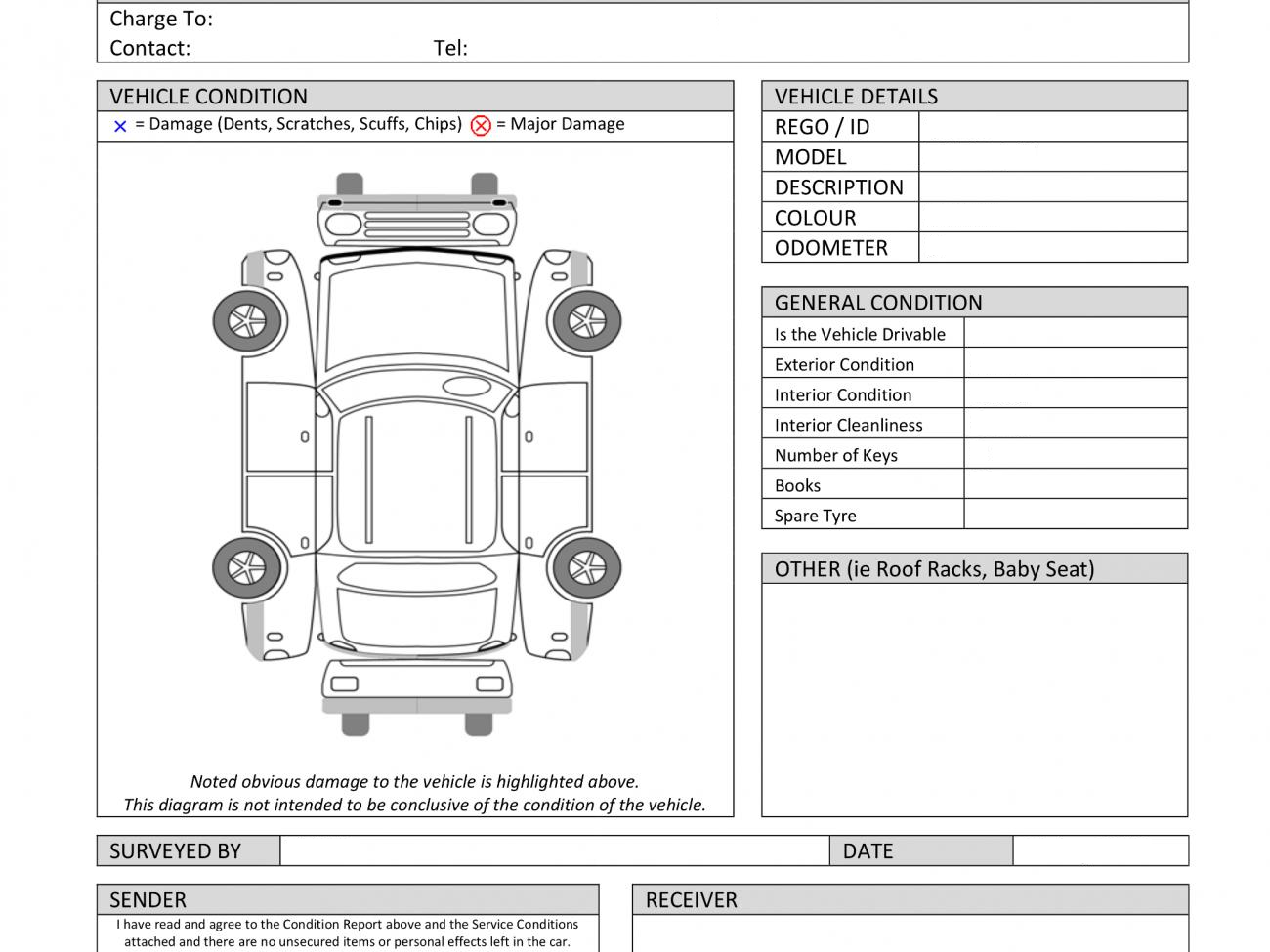 